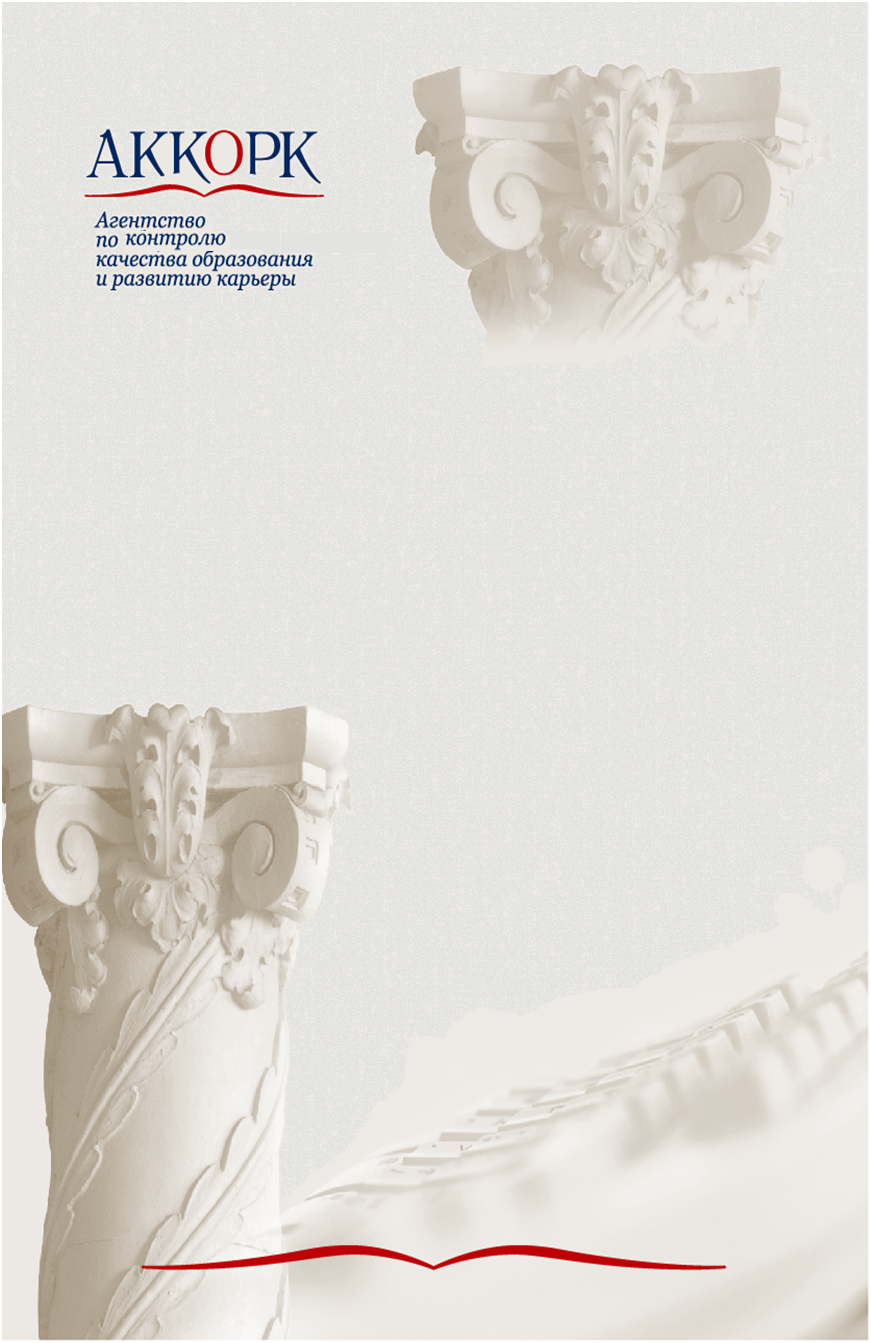 УтверждаюПредседатель ВысшегоЭкспертного совета____________В.Н. Фащиленко «__»________________ 2016 г.ОТЧЁТо результатах независимой оценки основной профессиональной образовательной программы высшего профессионального образования:31.05.01 Лечебное дело РЕАЛИЗУЕМОЙ В ФЕДЕРАЛЬНОМ ГОСУДАРСТВЕННОМ БЮДЖЕТНОМ ОБРАЗОВАТЕЛЬНОМ УЧРЕЖДЕНИИ ВЫСШЕГО ОБРАЗОВАНИЯ«НАЦИОНАЛЬНЫЙ ИССЛЕДОВАТЕЛЬСКИЙ МОРДОВСКИЙ ГОСУДАРСТВЕННЫЙ УНИВЕРСИТЕТ ИМ. Н. П. ОГАРЁВА»Эксперт __________ /Струценко А.А./Эксперт __________ /Галь Я.В./Эксперт __________ /Мовсисян В.А./Менеджер _________ /Рубина М.Ю./Москва – 2016ОТЧЕТ О РЕЗУЛЬТАТАХ НЕЗАВИСИМОЙ ОЦЕНКИ ОСНОВНОЙ ОБРАЗОВАТЕЛЬНОЙ ПРОГРАММЫИНФОРМАЦИЯ ОБ ОБРАЗОВАТЕЛЬНОЙ ОРГАНИЗАЦИИВ Мордовском государственном университете, начиная с 1967 года, осуществляется подготовка врачей по специальности «Лечебное дело». С 2011 года ФГБОУ ВО «МГУ им. Н.П.Огарёва» начал прием на специальность 31.05.01 «Лечебное дело» в соответствии с Федеральным государственным образовательным стандартом третьего поколения.Подготовка специалистов ведется в Медицинском институте, который находится по адресу: 430032, Республика Мордовия, г. Саранск, ул. Ульянова, д. 26а. Выпускающими кафедрами являются кафедры госпитальной терапии, госпитальной хирургии, акушерства и гинекологии, амбулаторно-поликлинической терапии. Обучение по основной образовательной программе (далее ООП) «Лечебное дело» осуществляется по очной, очно-заочной формам обучения. Срок освоения ООП по очной форме обучения составляет 6 лет, по очно-заочной форме – 7 лет.Краткое описание основной образовательной программыОсновная образовательная программа «Лечебное дело» реализуется в рамках направления 31.05.01 и ведет к присуждению по результатам обучения квалификации врача. Руководство программой осуществляется директором Медицинского института ФГБОУ ВО «МГУ им. Н.П.Огарёва» профессором Л.А. Балыковой.Независимая внешняя оценка образовательной программы проведена экспертами АНО «АККОРК» в период с 15 по 19 февраля 2016 года.Текущее состояние и тренды развития регионального рынка образовательных услуг по данному направлению подготовкиПодготовку специалистов данного направления в регионе проводит только Медицинский институт ФГБОУ ВО «МГУ им. Н.П. Огарёва».Выпускники института занимают 98% врачебных ставок ЛПУ РМ. Общая потребность на ближайшие три года в специалистах составит около 85 человек ежегодно, при этом по наиболее дефицитным специальностям, таким как: врач-эндоваскулярный хирург, врач челюстно-лицевой хирург, врач сердечно-сосудистый хирург, врач-рентгенолог, врач анестезиолог-реаниматолог, врач скорой медицинской помощи, врач клинической лабораторной диагностики, врач общей врачебной практики, врач-неонатолог, врач-педиатр участковый, врач-терапевт участковый (данные Минздрава Республики Мордовия на 10.2015).В разработке и реализации ООП по данной специальности принимают непосредственное участие представители Министерства Здравоохранения (Министр Здравоохранения РМ Морозов Михаил Юрьевич).Анализ информационных показателей, представленных ООДоля контингента студентов, сочетающих обучение в ОО с работой по профилю специальности:13,3% от общего числа студентов.Доля контингента выпускников, трудоустроившихся в течение одного года после окончания по направлению подготовки (специальности), полученному в результате обучения по ООП:по специальности «Лечебное дело» в 2015 г. МГУ им. Н.П. Огарёва закончили 220 чел., в интернатуру поступило 155 чел. (73 %). Распределение по специальностям подготовки в интернатуре в 2015 г.: акушерство и гинекология – 17; анестезиология и реаниматология – 17; дерматовенерология – 11; инфекционные болезни – 6; клиническая лабораторная диагностика – 2; неврология – 14; онкология – 1; оториноларингология – 2; офтальмология – 4; психиатрия – 3; рентгенология – 4; скорая медицинская помощь – 4; терапия – 49; травматология и ортопедия – 6; хирургия – 12; эндокринология – 2; фтизиатрия – 1.Соответственно трудоустройство выпускников интернатуры в 2015 г. по специальностям составило: акушерство и гинекология – 15 (10 – в РМ, 5 – вне пределов РМ); анестезиология и реаниматология – 17 (11 – в РМ, 6 – вне пределов РМ);дерматовенерология – 11 (2 – в РМ, 9 – вне пределов РМ); инфекционные болезни – 6 (6 – в РМ); клиническая лабораторная диагностика – 2 (2 – в РМ); неврология – 14 (4 – в РМ, 10 – вне пределов РМ); онкология – 1 (1 – в РМ); оториноларингология – 2 (2 – в РМ); офтальмология – 4 (2 – в РМ, 2 – вне пределов РМ); психиатрия – 4 (3 – в РМ, 1 – вне пределов РМ); рентгенология – 4 (4 – в РМ); скорая медицинская помощь – 4 (4 – в РМ); терапия – 41 (32 – в РМ, 9 – вне пределов РМ); травматология и ортопедия – 6 (5 – в РМ, 1 – вне пределов РМ); хирургия – 10 (10 – в РМ); эндокринология – 2 (2 – в РМ); фтизиатрия – 1 (1 – в РМ). Согласно проведенному анализу причинами нетрудоустройства выпускников интернатуры по профилю подготовки являются: отпуск по беременности, родам и уходу за ребенком (6,4%); работа в фармацевтических компаниях (4,18%); служба в армии (1,17%); трудоустройство в системе силовых структур (МВД, ФСБ, УФСИН и т.д.) (0,88%); смена профессии (0,8%); трудоустройство за границей (0,57%).РЕЗЮМЕ ПО ПРОГРАММЕ2.1. Основные выводы эксперта по анализируемой программеСильные стороны анализируемой программы:1. Высокий уровень соответствия требованиям, предъявляемым современным специалистам отрасли (по данным самообследования полное соответствие - 37,7%, в основном соответствие – 57,1%). Данные, приведенные в отчете по самообследованию, подтверждаются данными, полученными при интервьюровании работодателей. Доля работодателей, считающих, что цели программы полностью соответствуют запросам рынка труда – 85 %.2. Разработанные программы интернатуры и ординатуры, в том числе их перечень, составлялся согласно пожеланиям работодателей с учетом региональных потребностей рынка труда. 3. С работодателями согласованы100 % рабочих программ дисциплин.4. ФОС содержат материалы, разработанные на основе реальных клинических ситуаций; позволяют оценить сформированность профессиональных компетенций.5.Практически полная занятость выпускников, на 98% удовлетворяющая потребности республики, включая наиболее дефицитные специальности.2.2. Основные рекомендации эксперта по анализируемой программе:1. Рекомендуется активизировать международную составляющую программы. Наблюдается невысокий уровень осведомленности выпускников о современных международных рекомендациях в терапии неотложных состояний, инфекционных заболеваний и тяжелых хирургических патологий. С целью укрепления международной составляющей программы рекомендуется: 	- внедрить в программу прохождение курсов в обязательном порядке по английскому языку;	- использовать в образовательном процесс on-line технологии, находящиеся в открытом доступе, позволяющие изучить иностранный язык в объеме, необходимом для реализации своей профессиональной деятельности, а именно для прохождения практик за рубежом, чтения профессиональной литературы, участия в международных конференциях;	- разработать и развить программы студенческого обмена с ведущими зарубежными медицинскими ВУЗами.2. Рекомендуется уделить внимание повышению уровня знаний студентов в сфере правового обеспечения трудовой деятельности врача. С данной целью акцентировать соответствующий курс общей юриспруденции на особенностях взаимодействия с пациентом и оказания медицинской помощи в рамках законодательства РФ.3. Рекомендуется повысить уровень знаний студентов по вопросам современных международных рекомендаций в терапии неотложных состояний, инфекционных заболеваний и тяжелых хирургических патологий.4. Рекомендуется адаптировать будущий курс английского языка для возможной сдачи экзаменов на один из сертификатов по медицинскому английскому, таких как AMC exam (Australian Medical Council),USMLE (The United States Medical Licensing Examination) и др. (в зависимости от направления международного сотрудничества Института и целей студента).5. Рекомендуется рассмотреть возможность привлечение контрагентов для дистанционного обучения медицинскому английскому с носителями языка. Возможно, в рамках поощрения лучших студентов, оплачивать подобные курсы дистанционной подготовки к сдаче экзамена на получение сертификата по медицинскому английскому. 6. Рекомендуется скорректировать на уровне руководства кафедр требования к знаниям по философии; адаптировать рабочую программу по философии под особенности этических аспектов медицинского работника.7. Внедрить в каждую дисциплину этические и деонтологические аспекты деятельности врача для формирования комплаэнтности выпускников в отношении пациентов и коллег. Для совершенствования программы целесообразно привлечение учебно-методических пособий и программ по этике и деонтологии, разработанных в ведущих медицинских ВУЗах РФ (например, 1 МГМУ им. И.М.Сеченова, РГМУ им. Н.И. Пирогова). 8. Внедрить в каждую дисциплину международные стандарты и рекомендации для формирования компетентных специалистов, способных к профессиональной деятельности и сотрудничеству на международном уровне, для чего целесообразно более широкое использование международных электронных и бумажных носителей информации (журналы, электронные базы, материалы съездов, конференций и т.д.). 9. Обеспечить в полном объеме студентов старших курсов полноценным доступом к иностранным источникам медицинской литературы, в круглосуточном режиме, в том числе, вне стен библиотеки, предоставить бесплатный доступ к базам MEDline, etc.10. Рекомендуется в рамках основной образовательной программы обеспечить более свободный доступ к оснащенным симуляционным классам в режиме, позволяющем студентам при необходимости самостоятельно дополнительно совершенствовать соответствующие навыки.11. Рекомендуется отслеживать динамику качества работы ППС на основании результатов обратной связи от студентов о процессе преподавательской деятельности. Необходимо не только доносить результаты опроса студентов до конкретного педагога в форме отчета, но и оценивать его работу в дальнейшем проявляя пристальное внимание к исправлению тех замечаний из отчета, которые были отмечены для него руководством как значимые.12. Рекомендуется обеспечить взаимозависимость материальной мотивации ППС и исправлением им значимых замечаний, выявленных ранее в результате анализа обратной связи от студентов о качестве проведения занятий. 13. Рекомендуется формирование у студентов более осознанного выбора специализации, базирующегося не только на интересе, но и на осознании особенностей предстоящего профессионального пути, что вероятно положительно повлияет на уровень мотивации и стрессоустойчивости выпускника в ходе первых лет практической работы. С данной целью в рамках проекта «Траектория успеха» рекомендуется приглашать практиков медицинской сферы не только из региона, но и иностранных специалистов для иллюстрации реальных трудностей, связанных с практической работой по рассматриваемым к выбору специальностям. В настоящее время специализация большинством студентов выбирается «на ощупь» и «по сердцу». 2.3. Профиль оценок результатов обучения и гарантий качества образованияКАЧЕСТВО РЕЗУЛЬТАТОВ ОБУЧЕНИЯ3.1.Прямая оценка компетенций экспертомВ процессе очного визита была проведена прямая оценка компетенций выпускников. В проведении прямой оценки принимали участие студенты 6 курса, в количестве 26 человек, что составляет 10,1% от выпускного курса.В ходе проведения процедуры прямой оценки были использованы контрольно-измерительные материалы(ФОС), разработанные образовательным учреждением, т.к. эти материалы признаны экспертом валидными, а также, контрольно-измерительные материалы, подготовленные экспертом(ФОС), разработанные медицинским институтом РУДН.Для проведения анализа сформированности компетенций эксперт выбрал следующие: ОК-1, ПК-1, ПК-3, ПК-5, ПК-7, ПК-10, ПК-12, ПК-15, ПК-16, ПК-22.При осуществлении процедуры прямой оценки компетенций, эксперт использовал следующие контрольно-измерительные материалы: вопросы и задачи, взятые из ФОС и ГИА МГУ им. Н.П. Огарёва и медицинского института РУДН, ситуационные задачи, разработанные непосредственно экспертами.Был использован следующий перечень задач и вопросов:1.Какие заболевания приводят к развитию вторичной эмфиземы легких? 1) острая пневмония 2) поллиноз 3) ТЭЛА4) плеврит5) ХОБЛ2. Какой симптом не характерен для ХОБЛ? 1) коробочный звук 2) инспираторная одышка 3) удлиненный выдох 4) сухие хрипы на выдохе 5) частый непродуктивный кашель3. Повышение билирубина крови при гепатите обусловлено: 1) нарушением поглотительной функции печени 2) нарушением выделительной функции печеночной клетки 3) задержкой выделительной функции печеночных клеток при воспалительных отеках ткани печени 4) гибелью печеночных клеток 5) верно все4. У больной кожный зуд, температура, боли в правом подреберье, желтуха. В анамнезе употребление речной рыбы. Печень +2см, болезненна. Билирубин– 32,9, холестерин –9,6. Щелочная фосфатаза– 2 нормы, ГГТ – 3 нормы, СОЭ –30, эозинофилы– 9 %. Диагноз? 1) билиарный цирроз печени 2) хронический описторхоз, холангит 3) холестатический гепатит 4) гемохроматоз5) дерматомиозит5. Абсолютное показание к исследованию цереброспинальной жидкости (2):гнойный менингитсерозный менингитрассеянный склерозинфаркт головного мозгаушиб головного мозга6. Менингеальные симптомы (3):ригидность шейных мышцсимптом Кернигасимптом Ласегасимптом Мацкевичасимптом Брудзинского7. Задача Больная 30 лет. Жалобы на частое и болезненное мочеиспускание, боли в поясничной области справа, выделение мутной мочи, повышение температуры тела до 37,30С. Из анамнеза: впервые подобные проявления отмечались у пациентки 10 лет назад во время беременности. Проводилась антибактериальная терапия в стационаре, роды – без осложнений. В последующем обострения заболевания не отмечалось. Ухудшение состояния 5 дней назад после переохлаждения. Объективно: состояние средней степени тяжести. Кожные покровы обычной окраски, периферических отеков нет. Периферические лимфатические узлы не увеличены. Грудная клетка обычной формы. Частота дыхания 18 в минуту. В легких дыхание везикулярное, хрипы не выслушиваются. Границы относительной сердечной тупости в пределах нормы. Тоны сердца приглушены, ритм правильный. ЧСС-84 в минуту. АД–140/90 мм рт ст. Живот мягкий, безболезненный. Печень у края реберной дуги. Симптом поколачивания положительный справа. Анализ крови: Нв –110 г/л, эр. –4,0х1012/л, лейк. –11,0х10 9/л, эоз. –1%, п/я –10%, с/я –65%, лимф. – 20%, мон. – 4%, тромбоциты– 200,0 х109/л, СОЭ–17 мм/час. Б/х показатели крови: креатинин –0,08 ммоль/л, мочевина –6,5 ммоль/л. Общий анализ мочи: удельный вес –1010, белок –0,07мг/л, реакция кислая, лейкоциты– 15-20 в поле зрения, эритроциты –0-1 в поле зрения. УЗИ почек: почки обычной формы и размеров. Чашечно-лоханочная система почек деформирована и уплотнена. Конкрементов нет. Вопросы: 1. Ваш предварительный диагноз. 2. План обследования пациента. 3. Назначьте лечение. По результатам проведения прямой оценки компетенций эксперт выявил средний уровень знаний студентов.		Выпускные квалификационные работы3.2.Выводы экспертов по результатам прямой оценки компетенций студентовВыводы:1. Уровень остаточных знаний студентов удовлетворительный, соответствует уровню остаточных знаний студентов других ведущих ВУЗов страны.2. У студентов выпускного курса сформированы необходимые компетенции.3. Уровень владения знаниями и навыками позволяет приступить выпускнику к обучению в ординатуре или интернатуре по выбранной специальности.Дополнительный материал:По итогам анкетирования студентов программы образовательным учреждением были представлены данные, которые были проверены экспертом во время проведения очного визита. Данные, представленные ОО, были подтверждены экспертом в результате проведения очного визита. Рекомендации:1. Недостаточно внимания уделяется реализации программ студенческого обмена с ведущими зарубежными медицинскими ВУЗами. Активизировать программы студенческого обмена.2. Не предусмотрено обязательное изучение иностранного языка в объеме, необходимом для реализации своей профессиональной деятельности. Разработать программы по обучению иностранному языку в сфере профессиональных коммуникаций, вероятно, с привлечением сотрудников с филологического факультета.3. Наблюдается недостаточный уровень знаний в сфере правового обеспечения трудовой деятельности. Разработать программу обучения по правовому обеспечению трудовой деятельности врача с привлечением сотрудников юридического факультета.4. Дополнить программу обучения и обеспечить постоянное обновление данных о современных международных рекомендациях в терапии неотложных состояний, инфекционных заболеваний и тяжелых хирургических патологий. 5. Наблюдается невысокий уровень осведомленности выпускников о современных международных рекомендациях в терапии неотложных состояний, инфекционных заболеваний и тяжелых хирургических патологий. Рекомендуется повысить уровень знаний студентов по этим вопросам.ГАРАНТИИ КАЧЕСТВА ОБРАЗОВАНИЯ4.1. Стратегия, цели и менеджмент программыОценка критерия:ОтличноВажнейшим стратегическим приоритетом программы развития является всемерное совершенствование качества подготовки высококвалифицированных конкурентоспособных специалистов исходя из потребностей рынка труда. http://www.mrsu.ru/ru/docs/index.php?ID=12456. Основной целью развития программы является переход на качественно новый уровень образовательной, учебно-методической и научно-практической деятельности с целью обеспечения конкурентоспособности института на Всероссийском и мировом рынке образовательных, медицинских и других видов услуг, повышения востребованности выпускников института учреждениями здравоохранения и укрепления роли института в формировании гражданина нового поколения.Основными направлениями программы развития являются:          - оптимизация процесса подготовки специалистов в соответствии с требованиями ФГОС ВО и основными положениями концепции развития медицинского образования, с основным вниманием на совершенствование форм и методов практической подготовки (в том числе в условиях симуляционнного центра), развитие современных образовательных информационно-коммуникационных технологий и повышение мотивации студентов к получению знаний;         - создание университетской клиники, как учреждения здравоохранения III уровня, осуществляющей (в перспективе) оказание высокотехнологичной медицинской помощи и являющееся площадкой для углубленного освоения студентами практических навыков, разработки и внедрения результатов научно-исследовательской деятельности сотрудников института, проведения клинических испытаний и оказания платных медицинских услуг населению Республики Мордовия и близлежащих регионов;         - расширение рынка и спектра предоставляемых образовательных услуг, внедрение новых направлений образовательной деятельности, развитие экспорта образовательных услуг, для чего планируется разработать и внедрить систему преподавания медицины на английском языке;         - создание ряда инновационных площадок (лабораторий, научно-практических центров) для развития творческого потенциала ведущих ученых института и реализации наиболее перспективных (в т.ч. в плане получения финансовой прибыли) научных направлений, как то: «Разработка новых методов таргетной (направленной) и сопроводительной антиоксидантной терапии инфекционных и соматических заболеваний», «Фундаментальные процессы человеческого организма в норме и патологии», «Кардиоваскулярные заболевания в Республике Мордовия»;          - всемерно способствовать развитию концепции непрерывного образования со школы и учреждений средне специального образования (медицинских колледжей) и до подготовки кадров высшей квалификации по заказу учреждений здравоохранения Республики Мордовия;         - перестроить процесс подготовки научно-педагогических кадров для института, сочетая обучение в собственной аспирантуре и докторантуре с возможностью стажировок в ведущих ВУЗах России и зарубежья, обеспечивая создание и поддержание творческих связей института с Вузами России и зарубежья; повышение престижа института как оплота воспитания современного гражданина, расширение спектра и форм воспитательной и интеллектуально-развивающей работы со студентами.Система управления программой:Согласно Уставу университета (http://www.mrsu.ru/ru/docs/index.php?ID=12456) общее руководство университетом осуществляет выборный представительный орган - Ученый совет. В состав совета входят президент, ректор, проректоры, деканы факультетов, представители подразделений. Распределение обязанностей между проректорами и другими руководящими работниками устанавливается приказом Ректора. Медицинский институт, входящий в состав ОО, и его основной руководящий орган - Ученый совет возглавляет директор, назначаемый приказом Ректора. В состав Ученого Совета входят заместители и помощники директора, заведующие кафедрами и курсами, представители учебно-вспомогательного состава, студенчества, работодателей. Согласно Положению о факультете (институте) (http://www.mrsu.ru/ru/i_depart/docs.php?ELEMENT_ID=5615) институт несет ответственность за реализацию образовательных программ и соответствие уровня подготовки выпускников образовательным стандартам. В составе института 19 кафедр, задействованных в реализации образовательной программы. Кафедру возглавляет заведующий, избираемый Ученым советом, который несет персональную ответственность за уровень подготовки студентов и результаты научной, клинической и учебно-методической работы сотрудников кафедры.Для достижения заявленных целей программы проводится учебная, учебно-методическая, научная и клиническая работа кафедр различных институтов и факультетов и ППС. В соответствие с Положением о кафедре основные направления учебно-методической работы кафедр: разработка и реализация рабочих программ дисциплин специальности, постановка новых и модернизация действующих учебных курсов, подготовка к изданию учебно-методических материалов, разработка контрольно-измерительных материалов, учебно-методических комплексов по дисциплинам специальности подготовки. Все виды работ ППС осуществляется в соответствии с утвержденными проректором индивидуальными планами.Более 20 % от общего числа преподавателей, реализующих ООП, являются внешними совместителями, привлеченными из числа ведущих специалистов практического здравоохранения. 1 из 19 кафедр возглавляет главный врач Республиканской психиатрической больницы. В состав Ученого Совета медицинского института (4 из 35 человек), рассматривающего и утверждающего все основные вопросы реализации ООП, входят работодатели. Представители практического здравоохранения участвуют в проведении ГИА выпускников и являются рецензентами ООП и рабочих учебно-методических материалов.В Медицинском институте создано 7 базовых кафедр: кафедра нервных болезней и психиатрии на базе ГАУЗ «Мордовская республиканская клиническая психиатрическая больница»; кафедра онкологии на базе ГБУЗ РМ «Республиканский онкологический диспансер»; кафедра инфекционных болезней на базе ГБУЗ РМ «Республиканская инфекционная клиническая больница»; кафедра педиатрии на базе ГБУЗ РМ «Детская республиканская клиническая больница»; госпитальной терапии на базе ГБУЗ РМ «Республиканская клиническая больница № 4»; кафедра анестезиологии и реаниматологии на базе ГБУЗ РМ «Республиканская клиническая больница № 3»; кафедра факультетской терапии на базе ГБУЗ РМ «Мордовская республиканская клиническая больница» см. приложение № (приказ ФГБОУ ВПО «МГУ им. Н.П. Огарева от 26.09.2014 № 01/387» (см. приложение 1).В процессе организации находятся еще 3 кафедры: амбулаторно-поликлинической терапии на базе ГБУЗ РМ «Республиканская клиническая больница №4», кафедра акушерства и гинекологии на базе ГБУЗ РМ «Республиканский перинатальный центр», госпитальной хирургии на базе ГБУЗ РМ «Республиканская клиническая больница №4» и кафедра пропедевтики внутренних болезней на базе ГБУЗ РМ «Больница скорой медицинской помощи».Все базовые кафедры находятся на базе медицинских организаций, являющихся основными потребителями выпускников.Отделом менеджмента качества ФГБОУ ВО «МГУ им Н.П.Огарева» ежегодно проводится внутренний мониторинг, который позволяет актуализировать содержание программы в соответствии с изменяющимися условиями рынка труда. В ходе его проведения также контролируется выполнение стандартов, регламентов и положений, утвержденных Ученым советом Университета и полнота освоения компетенций. Процесс формирования компетенций обучающихся контролируется в ходе текущей и итоговой аттестации. К осуществлению последней в обязательном порядке привлекаются работодатели.Согласно данным отдела менеджмента качества (http://www.mrsu.ru/ru/i_depart/docs.php?IBLOCK_ID=2016) мониторингу подлежат все стороны деятельности основных структурных подразделений (кафедр) медицинского института (кадровый состав, качество подготовки обучающихся, процент выживаемости знаний, уровень учебно-методической и научной работы, динамика обновления ООП, мнение работодателей и др.).В ФГБОУ ВО «МГУ им Н.П.Огарева» осуществление постоянного мониторинга качества образования проводится отделом менеджмента качества (http://www.mrsu.ru/ru/i_depart/detail.php?ID=5422)Согласно положению о внутреннем аудите (http://mrsu.ru/ru/i_depart/docs.php?ELEMENT_ID=5447) результаты проведения внутреннего мониторинга качеств образования обобщаются, доводятся до сведения всех заинтересованных сторон и учитываются при актуализации ООП.Сильные стороны программы:1. Потребности в квалифицированных кадрах для региона Институт полностью удовлетворяет. Стратегия развития программы выходит за рамки обеспечения кадрами региона.2. Привлечение иностранных граждан для обучения реализуется успешно.3. Проводится колоссальная работа по выстраиванию и поддержанию тесного сотрудничества с работодателями с целью насыщения внутреннего рынка труда специалистами, обеспечения студентам наиболее разнообразных и оборудованных мест практик.4.Ориентация на повышение качества образования для соответствия международным стандартам качества образования.5.Наблюдаетсястремление к внедрению инновационных методик образования.Рекомендации:Критерий выполняется на высоком уровне. Не представляется целесообразным формулировать рекомендации.4.2. Структура и содержание программыОценка критерия:ОтличноСильные стороны программы:1. Адекватное соотношение теоретической и практической частей, аудиторной и внеаудиторной работы, обеспечение преемственности знаний, полученных на теоретических, базовых и клинических кафедрах.3. Регулярно определяется степень удовлетворенности работодателей качеством подготовки выпускников.4. Медицинский институт активно сотрудничает с Министерством здравоохранения и различными ЛПУ РМ. Регулярно определяется степень удовлетворенности работодателей качеством подготовки выпускников с использованием следующих методов: анкетирование; интервьюирование; подготовка отзывов по итогам производственных практик и др. Для оценки удовлетворенности работодателей качеством подготовки специалистов в состав ГЭК включаются руководители и ведущие специалисты лечебных учреждений региона (см. приложение 2 к отчету о самообследовании). 5. Большое значение уделяется анализу рекомендаций, полученных от работодателей в части улучшения качества подготовки специалистов. Все предложения, отраженные в заключениях ГЭК, анализируются на заседаниях выпускающих кафедр, Ученого Совета медицинского института и при необходимости вносятся изменения в рабочие программы дисциплин и учебные планы.Рекомендации:В ходе проведения очного визита эксперт провел интервьюирование студентов, преподавателей, сотрудников и получил данные, которые позволяют эксперту сделать вывод о необходимости повышения доли практик в ООП и рекомендовать модификацию ООП в соответствии с описанными ниже рекомендациями.1. Переработать программу для ее реализации на английском языке с привлечением сотрудников филологического факультета МГУ им. Н.П. Огарёва для:а) более широкого привлечения иностранных граждан на обучение,б) реализации программ студенческого обмена с ведущими зарубежными медицинскими ВУЗами,в) обеспечения комфортного участия студентов в международных студенческих научных проектах.2. Рекомендуется усилить подготовку студентов по английскому языку в объеме, необходимом для реализации своей профессиональной деятельности/прохождения практик за рубежом, чтения профессиональной литературы, участия в международных конференциях и т.п.3. Рекомендуется уделить внимание повышению уровня знаний студентов в сфере правового обеспечения трудовой деятельности врача. С данной целью акцентировать соответствующий курс общей юриспруденции на особенностях взаимодействия с пациентом и оказания медицинской помощи в рамках законодательства РФ.4. Рекомендуется повысить уровень знаний студентов по вопросам современных международных рекомендаций в терапии неотложных состояний, инфекционных заболеваний и тяжелых хирургических патологий.5. Рекомендуется адаптировать будущий курс английского языка для возможной сдачи экзаменов для получения сертификата по медицинскому английскому, таких как AMC exam (Australian Medical Council), USMLE (The United States Medical Licensing Examination) и др. (в зависимости от направления международного сотрудничества Института и целей студента).6.Скорректировать на уровне руководства кафедр требования к знаниям по философии, адаптировать рабочую программу по философии под особенности этических аспектов медицинского работника.4.3. Учебно-методические материалыОценка критерия:ОтличноСильные стороны программы:1. Высокий уровень соответствия требованиям, предъявляемым современным специалистам отрасли (по данным самообследования полное соответствие -37,7%, в основном соответствие – 57,1%). Данные, приведенные в отчете по самообследованию, подтверждаются данными, полученными при интервьюировании работодателей. Доля работодателей, считающих, что цели программы полностью соответствуют запросам рынка труда – 85 %.2. На высоком уровне разработаны программы интернатуры и ординатуры. Впечатляет их перечень; он составлялся согласно пожеланиям работодателей, с учетом региональных потребностей рынка труда. 3. С работодателями согласованы 100% рабочих программ дисциплин.4. ФОС содержат материалы, разработанные на основе реальных клинических ситуаций, и позволяют оценить сформированность профессиональных компетенций.5. При проведении очного визита эксперт ознакомился с разработанными в образовательном учреждении учебно-методическими материалами. Указанные данные позволяют эксперту сделать вывод о соответствии учебно-методических материалов ООП и ФГОС.6. В ходе очного визита экспертом были проанализированы контрольно-измерительные материалы, которые используются образовательным учреждением для текущего контроля успеваемости. Это позволило сделать эксперту заключение о соответствии ФОС содержанию ООП и ФГОС.Рекомендации:1. Ввести собственные учебные пособия в перечни обязательной и дополнительной литературы ООП.4.4. Технологии и методики образовательной деятельностиОценка критерия:ОтличноСильные стороны программы:1. Используются различные методики образовательной деятельности. Выбор методик обусловлен целями освоения конкретных образовательных дисциплин.В ходе проведения очного визита эксперт посетил занятие, анализ которого представлен ниже.Группа /специальность: лечебное делоДисциплина/модуль: эндокринологияВид учебного занятияТема занятия: Сахарный диабет, факторы риска, этиология, патогенез, клиническая картина, осложнения. Методы диагностики, лечение.Цель занятия: На основе знаний анатомии и физиологии эндокринной системы научить студентов, используя клинические и параклинические методы исследования, определять наличие у пациента сахарного диабета 1 и 2 типов, ознакомить с основными аспектами этиологии и звеньями патогенеза заболевания. а также его осложнений.Задачи занятия: научить студентов, используя клинические и параклинические методы исследования, определять нарушения сахарного обмена, разработать план обследования пациента, интерпретировать данные клинических и параклинических методов исследования, разработать план лечения пациента, выявить осложнения заболевания.Материально-техническое обеспечение занятия: Мультимедийный проектор, слайд – презентация, негатоскоп, набор рентгенограмм, батарея лабораторных тестов, учебные таблицы, дидактические материалыУкажите:ОЦЕНКА ПРЕПОДАВАТЕЛЯПри камеральном анализе отчета о самообследовании, анализе учебного плана и расписания занятий, эксперт определил, что доля проведения занятий в интерактивной форме в целом по программе составляет 60%. В процессе проведения очного визита были изучены УМК пяти дисциплин. Данные о занятиях, проводимых в интерактивной форме в разрезе изученных УМК, представлены ниже. Рекомендации:Внедрить в курс по всем дисциплинам блок о международных стандартах и рекомендациях для формирования компетентных специалистов, способных к профессиональной деятельности и сотрудничеству на международном уровне, для чего целесообразно более широкое использование международных электронных и бумажных носителей информации (журналы, электронные базы, материалы съездов, конференций и т.д.). 2.Рекомендуетсяобеспечить в полном объеме студентов старших курсов полноценным доступом к иностранным источникам медицинской литературы, в круглосуточном режиме, в том числе, вне стен библиотеки, предоставить бесплатный доступ к базам MED line etc.3.Рекомендуется в рамках основной образовательной программы обеспечит более свободный доступ к оснащенным симуляционным классам в режиме, позволяющем студентам при необходимости самостоятельно дополнительно совершенствовать соответствующие навыки.4.5. Профессорско-преподавательский составОценка критерия:ОтличноСильные стороны программы:1. ППС в большей степени сформированы выпускниками института, что способствует сохранению преемственности знаний.2. Основной состав ППС (100%) клинических кафедр - это сотрудники базовых ЛПУ, которые совмещают педагогическую и лечебную деятельность.3. 70% ППС – в возрасте до 55 лет4.Проводится оказание методической и научной поддержки молодым преподавателям, а также материальное стимулирование в виде грантов молодым преподавателям.5.Уделяется внимание формированию кадрового резерва из выпускников ординатуры, интернатуры, аспирантуры, а также соискатели кафедр.Дополнительный материал:Анализируя факты, изложенные образовательным учреждением в отчете о самообследовании, эксперт пришел к заключению, что представленные данные актуальны и достоверны. Итоги проведения комплексной оценки ППС (по итогам прошлого года) и возрастной состав преподавателей, принимающих участие в реализации программы, представлены ниже:Возраст ППС:До 30 лет - 8,9%31-45 лет - 45,2%46-55 лет - 19,9%56-70 лет - 22,0%Более 70 лет - 4,0%Рекомендации:1. Рекомендуется отслеживать динамику качества работы ППС на основании результатов обратной связи от студентов о процессе преподавательской деятельности. Необходимо не только доносить результаты опроса студентов до конкретного преподавателя, но и оценивать его работу в дальнейшем проявляя пристальное внимание к исправлению тех замечаний из отчета, которые были отмечены для него руководством как значимые.2. Рекомендуется обеспечить взаимозависимость материальной мотивации ППС и исправлением им значимых замечаний, выявленных ранее в результате анализа обратной связи от студентов о качестве проведения занятий. 4.6. Материально-технические и финансовые ресурсы программыОценка критерия:ХорошоСильные стороны программы:1. В практике обучения по основной программе широко используются оснащенные симуляционные классы. В классах имеются современные аппаратно-программные модули, позволяющие в реальном времени доводить до совершенства следующие навыки:- постановки катетеров центрального венозного доступа,- регистрации и расшифровки ЭКГ, как при нормальном состоянии, так и при различных патологиях нарушения ритма, - осуществлять проверку и отработку навыков акушерского пособия, - проведения и отработки оротрахеальной интубации у взрослых и назотрахеальной интубации у детей. Имеется в наличии и активно применяется симуляционный манекен для отработки навыков сердечно-легочной реанимации.2.Система городского и регионального здравоохранения, представленная городскими клиническими базами и крупными региональными центрами, позволяет использовать материально-технический и научный компоненты в контексте основной образовательной программы. Система обучения построена на системном образовательном подходе, в рамках которого студент знакомится с пациентами в условиях их нахождения на лечении, как в поликлиническом звене, так и в условиях стационара. Дальнейшее обучение по текущему направлению и ведение пациента осуществляется под постоянным контролем со стороны профессорско-преподавательского состава, в ходе которого студенты готовят и представляют отчетные истории болезни, демонстрация которых студентами класса осуществляются с применением вычислительной техники, проекционного оборудования, презентаций.При проведении очного визита в образовательное учреждение экспертная команда осмотрела материально-техническую базу. Ниже приведены данные по оснащенности симуляционного класса. Симуляционный манекен взрослого и грудного ребенка для проведения реанимационных мероприятий, симуляционый манекен для проведения родоразрешения, оротрахеальной интубации, катетеризации центральных и переферических вен, манекен для регистрации ЭКГ с возможностью проектирования клинического случая.Рекомендации:1. Привести к стандарту образовательных классов в стенах ОО оснащение большинства учебных классов на базе городских клинических больниц. Необходимым и достаточным условием является пребывание студентов в преподавательских кабинетах с соответствующим количеством парт, представляется недопустимым ведение записей «на коленках».2. Рекомендуется активнее привлекать руководящий персонал стационаров, амбулаторий, поликлиник под контролем как министерства образования, так и министерства здравоохранения, с тем чтобы создавать пул активно используемых клинических баз с постоянной ротацией для пролонгирования эксплуатируемых помещений и оборудования, что в перспективе позволит создавать равнозначные, технически-оснащенные, научно-практические центры, востребованные в процессе обучения будущих специалистов и дальнейшего усовершенствования практиков здравоохранения.3. Внедрить в практику обучения наглядное инновационное оборудование.4. Обеспечить оснащение учебных аудиторий в клинике в соответствии со стандартами ОО.4.7. Информационные ресурсы программыОценка критерия:ХорошоСильные стороны программы:1. Доступность информационных ресурсов для всего студенческого сообщества, как в виде библиотечного абонемента с доступом к источникам на бумажном носителе, так и подписки к медицинским базам, агрегаторам периодики, научных работ, монографий и пр.Рекомендации:1. Обеспечить в полном объеме студентов старших курсов полноценным доступом к иностранным источникам медицинской литературы, в круглосуточном режиме, в том числе вне стен библиотеки, предоставить бесплатный доступ к базам MED line, etc.4.8. Научно-исследовательская деятельностьОценка критерия:ОтличноСильные стороны программы:1.Активно проводиться научные кружки по различным направлениям. 2. Практически все студенты задействованы в научных кружках, участвуют в региональных и становых конференциях с докладами, осуществляют публикационную активность. РекомендацииНесмотря на активное участие в научных кружках, студенты не осознают приобретенные ими навыки ведения научной работы, не стремятся к продолжению научно-исследовательской деятельности после окончания обучения. Студенты не осознают в полной мере необходимость продолжения данной активности после обучения, воспринимают участие в научных кружках как процесс, являющийся вспомогательным при освоении дисциплин, а не как процесс, необходимый для дальнейшей профессиональной самореализации.1.Важно проводить разъяснительные беседы, на которых акцентируется внимание студентов на конкретных компетенциях, которые ими осваиваются в ходе участия в научных кружках.2. Рекомендуется учитывать результативность участия студентов в научных кружках при оценивании знаний студентов по соответствующим дисциплинам.4.9. Участие работодателей в реализации программыОценка критерия:ОтличноСильные стороны программы:Предоставление клинических баз для реализации учебной программы.Часто работодатели привлекаются к оценке выпускных квалификационных работ в качестве рецензентов. Заседания кафедр проводятся с участием работодателей. Согласно договорам между клиническими базами и ФГБОУ ВО «МГУ им. Н.П. Огарева» лечебные учреждения предоставляют в качестве ресурсов для реализации свою материально-техническую базу.Удовлетворенность работодателей подготовкой выпускников:Удовлетворены, но не полностью: 80 %Удовлетворены в полной мере: 20%	Дополнительный материал:Доля работодателей, считающих, что компетенции выпускников программы:- полностью соответствуют требованиям, предъявляемым к современным специалистам отрасли – 35,7%- в основном соответствуют современным требованиям к специалистам данной отрасли, но есть несущественные замечания – 57,1%- мало выпускников, компетенции которых соответствуют современным требованиям к специалистам данной отрасли – 7,2%- не соответствуют требованиям к специалистам данной отрасли – 0%.Удовлетворенность результатами обучения выпускников программы: - полностью удовлетворен: 69,4%- в основном удовлетворен: 30,6%Удовлетворенность выпускников программы развитием программы:- полностью удовлетворен: 41,6%- в основном удовлетворен: 50%- в большей мере: 2,8%- затрудняюсь ответить: 5,6%Рекомендации:Критерий выполнен на отличном уровне. Не представляется целесообразным выдвигать рекомендации.4.10. Участие студентов в определении содержания программыОценка критерия:ХорошоСильные стороны программы:1. Внедрение в практику основной образовательной программы института тьюторов.2. Применение на практике разнообразных инструментов обратной связи в виде системы отзывов и оценки преподавателей студентами.Дополнительный материал:В ходе очного визита была подтверждена информация, указанная в отчете о самообследовании, алгоритм разработки образовательной программы реализуется с привлечением студентов. Данное положение осуществляется несколькими способами.1. Путем сбора предложение студентов о внесении корректив в образовательный процесс (по завершению изучения дисциплины, анонимная форма). Анкеты утверждены на заседании ученого совета медицинского института (ноябрь 2014).2. Через взаимодействие с учебным сектором студенческого совета медицинского института (мнение учитывается при утверждении Рабочих программ дисциплин, внесении изменений, принятие ОПОП ВО), председатель студенческого совета является обязательным членом ученого совета медицинского института и принимает участие при согласовании ОПОП ВО.3. Путем ежегодного мониторинга удовлетворенности студентов образовательным процессом (положение о системе менеджмента качества «Взаимодействие с заинтересованными сторонами» от 10.06.10) (http://www.mrsu.ru/ru/i_depart/docs.php?IBLOCK_ID=2016)4. Через студенческий совет. Студенческий совет института в рамках университетский акции проводит анкетирование «Преподаватель глазами студента» и наблюдает удовлетворенность студентов организацией учебного процесса с целью дальней оптимизации (положение о студенческом совете ФГБОУ ВО «МГУ им. Н.П. Огарева» от 20.06.12) Результаты обращения студентов, внесенные изменения на основе обращения студентов после рассмотрения докладываются председателем студенческого совета медицинского института на общих собраниях, отчетно-выборных конференциях, а также представителями дирекции института.Студенты, принимающие участие в процессе повышения качества учебного процесса, по итогам года  награждаются благодарственными письмами от дирекции медицинского института, что регистрируется в рамках системы «Портфель достижений» и учитывается социальным отделом при распределении путевок с частичным или полным возмещением стоимости,  при назначении повышенных стипендий по пункту «Активное участие в общественной жизни»(Положение о стипендиальном обеспечении и других денежных выплатах обучающихся в ФГБОУ ВО«МГУ им. Н.П. Огарева» от 25.03.14) (http://www.mrsu.ru/ru/i_depart/docs.php?ELEMENT_ID=31293) при переводе на бюджетную форму обучения при прочих равных показателях (Положение о комиссии по переходу обучающихся с платного обучения на бесплатное ФГБОУ ВО «МГУ им. Н.П. Огарева» от 18.12.14).Ежегодно проводится анкетирование студентов об удовлетворенности качеством образовательного процесса, которое содержит пункты, отражающие качество занятий (положение о системе менеджмента качества «Взаимодействие с заинтересованными сторонами» от 10.06.10) (http://www.mrsu.ru/ru/i_depart/docs.php?IBLOCK_ID=2016).Представители органов студенческого самоуправления медицинского института проводят анкетирование студентов «Преподаватель глазами студента», «Куратор глазами студента» (положение о студенческом совете ФГБОУ ВО «МГУ им. Н.П. Огарева») (http://students.mrsu.ru/docs/studsovet/polojenie_cc.docx), что позволяет администрации выделять тенденции, характеризующие мнение студентов об индивидуальных профессиональных и личностных характеристиках профессорско-преподавательского состава института.На основе существующего опыта для повышения эффективности при мониторинге мнения студентов проходит обсуждение и готовится к утверждению единое положение о Студенческом комитете по качеству образования ФГБОУ ВО «МГУ им. Н.П. Огарёва».Ежегодно проводится анкетирование студентов об удовлетворенности качеством образовательного процесса, которое содержит пункты, отражающие условия для самостоятельной работы (положение о системе менеджмента качества «Взаимодействие с заинтересованными сторонами» от 10.06.10) (http://www.mrsu.ru/ru/i_depart/docs.php?IBLOCK_ID=2016).В процессе проведения очного визита экспертом было проанализировано участие студентов в органах студенческого самоуправления и научных кружках. Представлены данные, отражающие занятость студентов.Участие студентов:могу влиять на принятие решений; - 44 %не могу влиять на принятие решений; - 21 %затрудняюсь ответить - 35 %Рекомендации:Отслеживать устранение значимых замечаний к качеству образовательного процесса, выявленных в ходе получения обратной связи от студентов.4.11. Студенческие сервисы на программном уровнеОценка критерия:ОтличноСильные стороны программы:Из материала по самообследованию известно, и в ходе очного визита подтверждено, что культурно-массовые мероприятия проводятся в соответствии с планом работы медицинского института (прилагается). Курируются управлением по внеучебной работе МГУ им. Н.П.Огарева (положение об управлении по внеучебной работе  (http://students.mrsu.ru/index.php?option=com_content&view=article&id=92&Itemid=191), заместителем директора медицинского институт по внеучебной работе, студенческим советом Медицинского института и университета (http://students.mrsu.ru/).Спектр мероприятий (интеллектуально-развивающего характера, творческого (Звездопад, День первокурсника, Студенческая весна и др.), спортивного, патриотического, волонтерские объединения) позволяют студентам выбрать направление, соответствующее их интересам. Мероприятия относятся к институтскому уровню, университетскому (на базе дворца культуры МГУ), городскому, республиканскому, всероссийскому. Проводятся на регулярной основе (3-4 мероприятия в неделю в зависимости от индивидуального интереса студентов). 1.Творческие клубы:- танцевальные объединения (танцевальный коллектив «Новый век» - только студенты медицинского института, коллектив «Багира» межфакультетский коллектив, членами которого являются студенты специальности лечебное дело), - ВИА медицинского института, - хор медицинского института, - объединение Черлидинга, - команда КВН «Что-То Новое», - театральный кружок, - педагогический отряд, - волонтерское объединение.2.Услуги для студентов, которым нужна помощь в обучении в связи с инвалидностью или хроническим заболеванием:Организация учебного процесса в соответствии с Положением по организации инклюзивного образования инвалидов и лиц с ограниченными возможностями здоровья в ФГБОУ ВО «МГУ им. Н.П. Огарёва» от 10.03.2015. (http://www.mrsu.ru/ru/getfile.php?ID=54287 ).В институте не обучались студенты, нуждающиеся в программном обеспечении для распознавания голоса, в слуховых аппаратах или услуги по конспектированию лекций, семинаров и т.д., но предоставление услуг предусмотрено, в соответствии с «Методическими рекомендациями по организации образовательного процесса для обучения инвалидов и лиц с ограниченными возможностями здоровья в образовательных организациях высшего образования, в том числе оснащенности образовательного процесса» (утв. Минобрнауки России08.04.2014 г. № АК-44/05вн).3.Обучение по дополнительным курсам или/и программам:Компьютерные классы свободного доступа:На базе центральной библиотеки МГУ им. Н.П. Огарева (http://www.library.mrsu.ru) действуют: - Информационно-ситуационный центр,- Отдел студенческих читальных залов,- Отдел автоматизации библиотечных процессов,- Лаборатория оперативной полиграфии,- Система «виртуальный читальный зал».4.Социально-психологическая поддержка специалистов:Служба психологического консультирования создана в 1998 году для оказания психологической помощи студентам и сотрудникам университета и оптимизации учебно-воспитательного процесса. Служба проводит свою работу в тесном контакте с кафедрой психологии МГУ им. Н. П. Огарёва.http://students.mrsu.ru/index.php?option=com_content&view=article&id=95&Itemid=2335.Кадровое агентство (центр трудоустройства) для обучающихся и выпускников:Центр содействия занятости студентов и трудоустройства выпускников МГУ им. Н. П. Огарёва был создан в феврале 2002 года (Положение о региональном центре содействия трудоустройству выпускников вузов Республики Мордовия от «15» декабря 2009 г.)http://students.mrsu.ru/index.php?option=com_content&view=article&id=96&Itemid=227Центром содействия трудоустройству выпускников вузов Республики Мордовия проводятся курсы «Технологии трудоустройства», индивидуальные профориентационные консультации и т. п. http://students.mrsu.ru/index.php?option=com_content&view=article&id=96&Itemid=2276. ОО располагает всеми необходимыми сервисами для успешной и плодотворной деятельности студентов: библиотекой, столовой, буфетами, лыжной базой, спортивным комплексом, спортивно-оздоровительным комплексом, поликлиникой, сетями беспроводного доступа в Интернет и др. Рекомендации:Критерий выполняется на отличном уровне. Не представляется целесообразным выдвигать рекомендации.4. 12. Профориентация. Оценка качества подготовки абитуриентовОценка критерия:ХорошоСильные стороны программы:1. Прямое участие заинтересованных представителей системы как городского, так и регионального здравоохранения в рамках программы государственного заказа на представителей отдельных специальностей и целых направлений.2. Ежегодное проведение ярмарок вакансий.3. Система привлечения молодых специалистов в первичное звено в рамках программы «Земский доктор».4. Прямая корреляция применяемых образовательных практик с требованиями системы городского и регионального здравоохранения к набираемым кадрам на замещение вакантных должностей.5. Совместное участие студентов в дежурствах с преподавателями на клинических базах.Дополнительный материалСотрудники медицинского института выезжают в районы республики, а также посещают средние образовательные учреждения г. Саранска, где проводят собеседование со школьниками старших классов, студентами медицинских колледжей. Проводится работа со средствами массовой информации (радио, телевидение, печатные издания) по информационному обеспечению приема и популяризации специальности «Лечебное дело». Проводятся дни открытых дверей, ППС организуют лекции и посещение учащимися специализированных лабораторий, анатомического музея, симуляционного центра.  Для привлечения талантливой молодежи в университет осуществляется сотрудничество со школами Республики Мордовия и мест компактного проживания мордовского народа в других субъектах РФ. Совместно с факультетом биотехнологии и биологии ежегодно организуется конкурс «Дерево земли».В университете реализуется система непрерывного образования «Школа – Колледж – Вуз» (проводится набор студентов по программам СПО с дальнейшей возможностью обучения в сокращенные сроки по программам ВО).По целевому направлению на специальность «Лечебное дело» поступает 51% абитуриентов. На базе университета функционирует факультет довузовской подготовки и среднего профессионального образования. Учебная программа факультета – это целевая программа подготовки старшеклассников не только к поступлению в ОО (сдачи ЕГЭ), но и обучению в нем.ОО обеспечивает слушателей курсов довузовской подготовки всей необходимой методической литературой для подготовки к сдаче ЕГЭ и вступительным испытаниям.Статистические данные по довузовской подготовке абитуриентов (сумма 100%):окончили базовые школы; - 70%окончили курсы подготовки к ЕГЭ; 30%не прошли довузовскую подготовку в данном вузе. - Рекомендации1. Представляется целесообразным проводить беседы со студентами, с целью обозначения всех трудностей, связанных с работой по рассматриваемым к выбору специальностям.Так, в процессе интервьюирования студентов выпускного курса было выявлено, что в большинстве случаев, студенты не осознают, не задумываются и, соответственно, не готовятся к особенностям практической работы по выбранной специальности; не могут ответить уверенно на вопросы о траекториях будущего профессионального роста, перспективах совмещения работы с семьей (вопрос актуален для женской половины обучающихся). 2.Представляется целесообразным организовывать мастер-классы успешных практиков на темы профессионального развития и критериев выбора более узкого направления деятельности. Предполагается формирование более осознанного выбора, базирующегося не только на интересе, но и на осознании особенностей предстоящего профессионального пути.3.Рекомендуется с целью формирования у студентов более осознанного выбора специализации, базирующегося не только на интересе, но и на осознании особенностей предстоящего профессионального пути приглашать в рамках проекта «Траектория успеха» практиков медицинской сферы не только из региона, но и иностранных специалистов для иллюстрации реальных трудностей, связанных с практической работой по рассматриваемым к выбору специальностям. РЕЗЮМЕ ЭКСПЕРТОВ ФИО эксперта: Струценко Алла АнатольевнаФИО эксперта: Гольдман РоманФИО эксперта: Юрий РанковФИО эксперта: Галь Ярослав ИгоревичФИО эксперта: Мовсисян Ваграм АраратовичФИО эксперта: Асманкин Михаил Владимирович№КритерийКритерийОценкаIКачество результатов обученияКачество результатов обученияIВостребованность выпускников программы рынком труда2IУдовлетворенность всех потребителей2IРезультаты прямой оценки2IIГарантии качества образования:Гарантии качества образования:IIСтратегия, цели и менеджмент программы2IIСтруктура и содержание программы2IIУчебно-методические материалы2IIТехнологии и методики образовательной деятельности2IIПрофессорско-преподавательский состав 2IIМатериально-технические и финансовые ресурсы2IIИнформационные ресурсы2IIНаучно-исследовательская деятельность1IIУчастие работодателей в реализации образовательной программы2IIУчастие студентов в определении содержания программы1IIСтуденческие сервисы1IIПрофориентация и подготовка абитуриентов1УровеньДоля студентовДостаточный уровень (справились с 80% предложенных заданий)Приемлемый уровень (решенный процент заданий от 50 до 79 % заданий были выполнены)Низкий уровень (решенный процент заданий меньше или равен 49%)10%20%30%50%№Объекты оцениванияКомментарии экспертаТематика ВКР соответствует направлению подготовки и современному уровню развития науки, техники и (или) технологий в области программы.2Тематика ВКР, помимо соответствия, политематична и рассматривает все наиболее актуальные проблемы медициныЗадания и содержание ВКР направлены на подтверждение сформированности компетенций выпускника.2Тематика ВКР подтверждает следующие компетенции: ОК 1, ПК 1,ПК 3,ПК 5, ПК 7,ПК 10, ПК 11, ПК 12, ПК 15, ПК 16, ПК 17,ПК 18, ПК 19, ПК 20,ПК 21,ПК 22, ПК 30, ПК 31, ПК 32Степень использования при выполнении самостоятельных исследовательских частей ВКР материалов, собранных или полученных при прохождении преддипломной практики и выполнении курсовых проектов.110-20%Тематика ВКР определена запросами производственных организаций и задачами экспериментальной деятельности, решаемыми преподавателями ОО.1Результаты ВКР находят практическое применение в производстве.1Степень использования при выполнении самостоятельных исследовательских частей ВКР результатов научно - исследовательской работы кафедры, факультета и сторонних научно-производственных и/или научно-исследовательских организаций.10-20%□ лекция□ семинар□ лабораторная работа□ практическое занятие□ комплексный урок□ другое ______________________________№ п/пЗнания, умения и навыки, которые планируется формировать на занятии и компетенции, на формирование которых влияют эти ЗУНы (д.б. озвучены преподавателем занятия)Формы, средства, методы и приемы, которые планируется использовать на занятии для формирования компетенцииАнатомия и физиология эндокринной системы человекаСлайд-презентацияУчебные таблицыЭтиология и патогенез сахарного диабета 1 и 2 типов, диагноз, дифференциальный диагнозСлайд-презентацияУчебные таблицыСборник задачЛабораторные и инструментальные методы исследованияСлайд-презентацияУчебные таблицыСборник тестовых заданийСборник задачОсложнения сахарного диабетаСлайд-презентацияУчебные таблицыСборник тестовых заданийСборник задачМетоды леченияСлайд-презентацияУчебные таблицыСборник тестовых заданийСборник задач№Критерии анализаПоказателиОценка (0,1,2)Соблюдение регламента занятия Своевременное начало, окончание занятия, сбалансированные по времени разделы.2Организационный момент Приветствие. Сообщение темы, цели (связь цели с формируемыми компетенциями).1Мотивация слушателей на предстоящую деятельность Указание на актуальность, на формируемые профессиональные и /или социально-личностные компетенции.1Психологический климат в аудитории Наличие положительного эмоционального взаимодействия между преподавателем и студентами; взаимная доброжелательность и вовлеченность аудитории.2Качество изложения Структурированность материала; четкость обозначения текущих задач; системность и доступность изложения; адаптированность изложения к специфике аудитории; наличие примеров, актуальных фактов.2Соответствие содержания программе курсаСравнить с рабочими учебными программами дисциплин (УМК).2Использование наглядных материаловУчебник, практикум, раздаточные материалы, таблицы, рисунки и т.д. 1Ораторские данные Слышимость, разборчивость, благозвучность, грамотность, темп речи; мимика, жесты, пантомимика; эмоциональная насыщенность выступления.2Чувствительность к аудитории Способность вовремя отреагировать на изменения восприятия в аудитории. 2Корректность по отношению к студентам2Приемы организации внимания и регуляции поведения студентовПовышение интереса у слушателей (оригинальные примеры, юмор, риторические приемы и пр.); вовлечение слушателей в диалог, в процесс выполнения заданий и пр. Но не: открытый призыв к вниманию слушателей; демонстрация неодобрения; психологическое давление, шантаж.2Поддержание «обратной связи» с аудиторией в процессе занятия Контроль усвоения материала1Подведение итогов занятия (организация рефлексии)Организация рефлексии, при которой студенты активно обсуждают итоги1Имидж Соблюдение корпоративного стиля, презентабельность, харизматичность2Итоговая оценка2Место работы, должность Российский университет дружбы народов, доцентУченая степень, ученое звание Кандидат медицинских наук, Заслуженные звания, степени-ОбразованиеВысшее профессиональноеПрофессиональные достиженияСфера научных интересовСоматические, неврологические расстройства, постоперативные когнитивные дисфункцииОпыт практической работы по направлению программы, подлежащей экспертизе20 летМесто работы, должность Ассоциация медицинских центров MEDES (Израиль), директор по продвижениюУченая степень, ученое звание Заслуженные звания, степени-ОбразованиеВысшее профессиональноеПрофессиональные достиженияСфера научных интересовОпыт практической работы по направлению программы, подлежащей экспертизе10 летМесто работы, должность «Государственная больница ИХИЛОВ», практикующий врачУченая степень, ученое звание Заслуженные звания, степени-ОбразованиеВысшее профессиональноеПрофессиональные достиженияСфера научных интересовОпыт практической работы по направлению программы, подлежащей экспертизе14 летМесто работы, должность Диагностический центр №3 Департамента здравоохранения города Москвы, Заведующий отделением Неотложной медицинской помощи взрослому населению,заведующий единым диспетчерским центром по Юго-Восточному административному округуУченая степень, ученое звание Заслуженные звания, степени-ОбразованиеВысшее профессиональноеПрофессиональные достиженияСфера научных интересовОпыт практической работы по направлению программы, подлежащей экспертизе5 летМесто работы, должность Заместитель заведующего отделением реанимации и интенсивной терапии НИИ СП им. Н.В. СклифосовскогоУченая степень, ученое звание Заслуженные звания, степени-ОбразованиеВысшее профессиональноеПрофессиональные достиженияСфера научных интересовОпыт практической работы по направлению программы, подлежащей экспертизе5 летМесто работы, должность «Российский национальный исследовательский университет им. Н.И. Пирогова», студентУченая степень, ученое звание Заслуженные звания, степени-ОбразованиеНеоконченное высшееПрофессиональные достиженияСфера научных интересовОпыт практической работы по направлению программы, подлежащей экспертизе5 лет